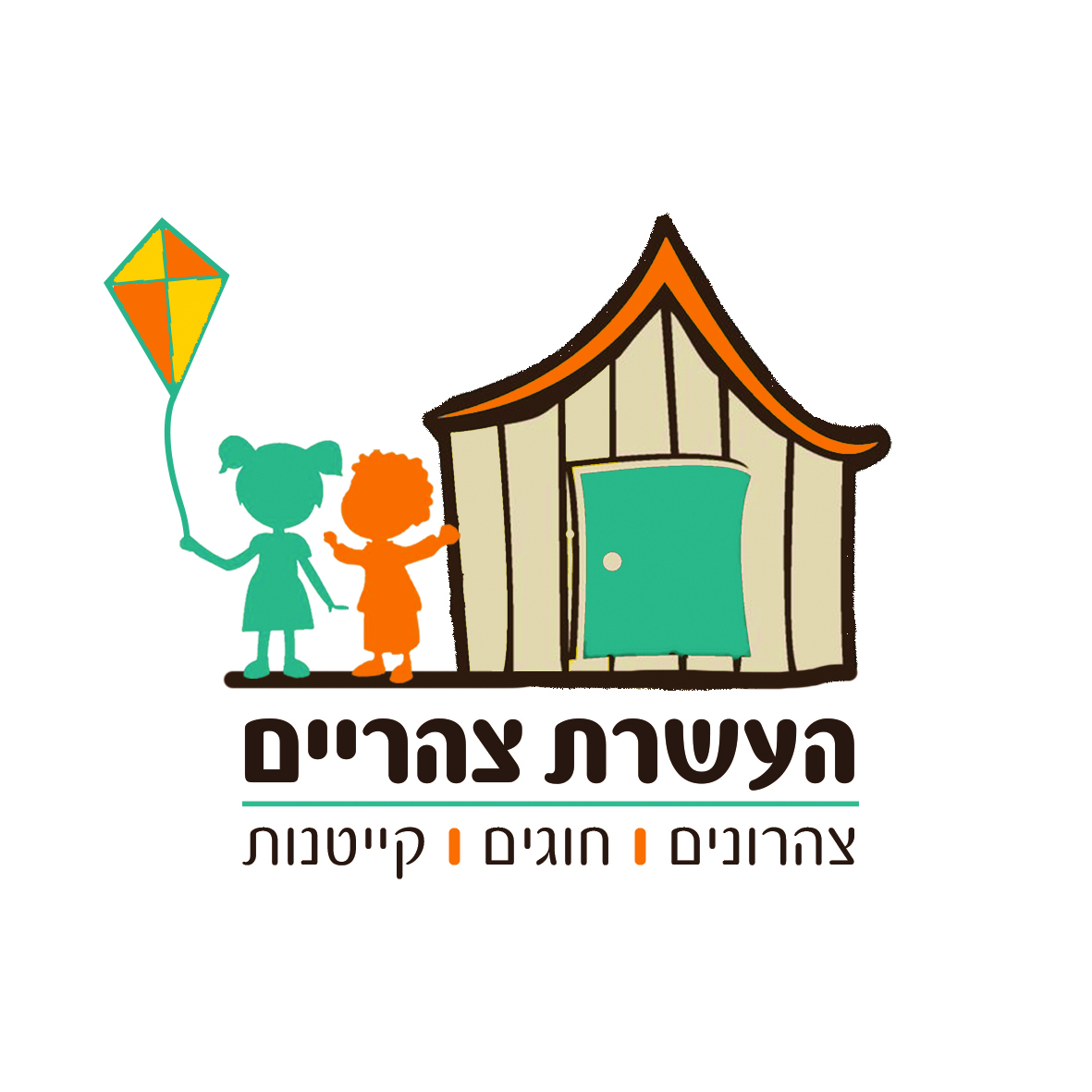 הוצאת ילד מהצהרון שם הגן/כיתה:_________ בית-הספר: __________היישוב: ________מאת: הורי התלמיד/ה __________    __________    _________    _________                                                   שם פרטי                 שם משפחה               מס' ת"ז            תאריך לידה__________  בתום פעילות הצהרון הוצאת הילד /ה תתבצע על ידי :	1.  שם ומשפחה ___________ קרבה: _______טלפון: _______	2.  שם ומשפחה ___________ קרבה: _______טלפון: _______בדבר שינוי הוצאת הילד /ה יש ליצור קשר עם צוות הצהרונים.אנו מודעים לכך , כי הוצאת ילד מהצהרון תתבצע על ידי אדם מבוגר .אין להתקשר לצוות ולבקש לשלוח את הילד לבדו , על מוציא הילד להגיע פיזית ולהוציאו .הוצאת ילד / ה מהצהרון בליווי ילד מתחת לגיל 12 מותניה במילוי טופס הוצאת ילדים מהמסגרת על ידי אחים צעירים.יציאת ילד/ה ללא ליווי מבוגר בתום יום הפעילות מותניה במילוי טופס אישור שחרור מצהרון ללא ליווי מבוגר.יציאת ילד/ה לחוג באמצע הפעילות מותניה במילוי טופס יציאה לחוגים.תאריך: _________ שם ההורים: ___________ חתימת ההורים: __________